Name:___________________________________8.4 Practice 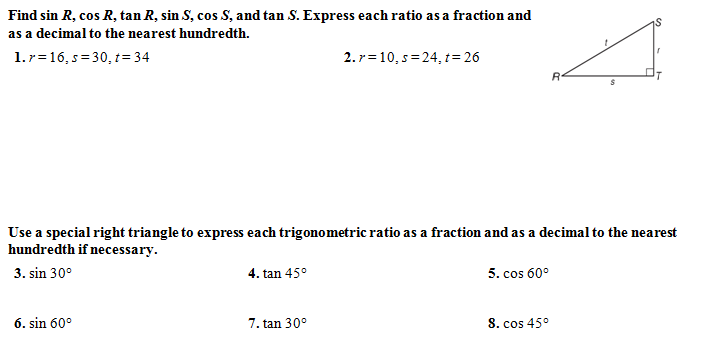 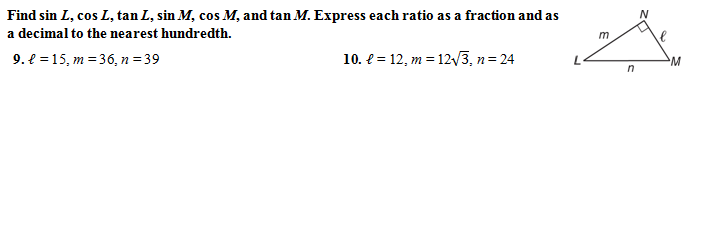 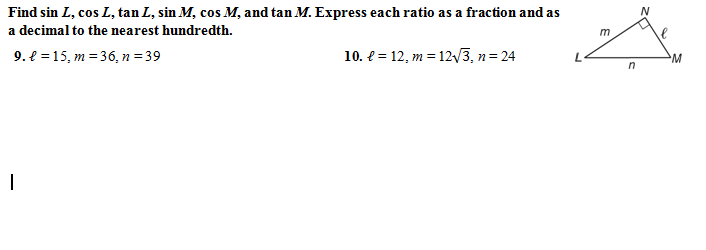 